ΜΕΤΑΠΤΥΧΙΑΚΗ ΔΙΠΛΩΜΑΤΙΚΗ ΕΡΓΑΣΙΑ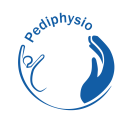 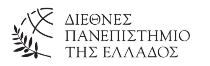 ΠΡΩΤΟΚΟΛΛΟ ΜΕΛΕΤΗΣΟΝΟΜΑΤΕΠΩΝΥΜΟ ΦΟΙΤΗΤΗ :  ΑΜ. ΦΟΙΤΗΤΗ/ΤΡΙΑΣ:………………………………………………………………….ΤΙΤΛΟΣ ΕΡΓΑΣΙΑΣ ΣΤΑ ΕΛΛΗΝΙΚΑ:……………………………………………………………………………………………………………………………………………………………………………………………………………………………………………………………………………………………………..ΤΙΤΛΟΣ ΕΡΓΑΣΙΑΣ ΣΤΑ ΑΓΓΛΙΚΑ: …………………………………………………………………………………………………………………………………………………………………………………………………………………………………………………………………………………………………….ΕΙΣΑΓΩΓΗ : …………………………………………………………………………………………………………………………………………………………………………………………………………………………………………………………………………………………………………………………………………………………………………………………………………ΣΚΟΠΟΣ:  ……………………………………………………………………………………………………………………………………………………………………………………………………………………………………………………………………………………………………..ΥΛΙΚΟ-ΜΕΘΟΔΟΙ:  ………………………………………………………………………………………………………………………………………………………………………………………………………………………………………………………………………………………………………………………………………………………………………………………………………………………………………………………………………………………………………………………………………………………………………………………………………………………………………………………………………………………………………………………………………………………………………………………………………………….  KΑΙΝΟΤΟΜΙΑ : …………………………………………………………………………………………………………………………………………………………………………………………………………………………………………………………………………………………………………………………………………………………………………………………………………ΕΠΙΒΛΕΠΩΝ :Όνομα: ……………………………………………………………………..                Ίδρυμα:… ΔΙ.ΠΑ.Ε                                                                  Ιδιότητα:………Καθηγήτρια                                                                 Βαθμός: …………………………………….